ТЕРРИТОРИАЛЬНАЯ ИЗБИРАТЕЛЬНАЯ КОМИССИЯ
ГОРОДА УССУРИЙСКА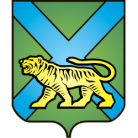 РЕШЕНИЕ г. УссурийскОб исключении из резерва составов участковых комиссийтерриториальной избирательной комиссии города УссурийскаПриморского краяНа основании пункта 9 статьи 26, пункта 5.1 статьи 27   Федерального закона «Об основных гарантиях избирательных прав и права на участие в референдуме граждан Российской Федерации», пункта 25 Порядка формирования резерва составов участковых комиссий и назначения нового члена участковой комиссии из резерва составов участковых комиссий, утвержденного постановлением ЦИК России от 5 декабря 2012 года                       № 152/1137-6 (далее – Порядок), территориальная избирательная комиссия города УссурийскаРЕШИЛА:1. Исключить из резерва составов участковых комиссий территориальной избирательной комиссии города Уссурийска Приморского края лиц согласно прилагаемому списку.2. Разместить настоящее решение на официальном сайте администрации Уссурийского городского округа в разделе «Территориальная избирательная комиссия города Уссурийска» в информационно-телекоммуникационной сети «Интернет».Председатель комиссии                                                                 О.М. МихайловаСекретарь комиссии	    			                                          Н.М. БожкоПриложениек решению территориальнойизбирательной комиссиигорода Уссурийскаот 26 ноября 2018 года № 143/961Список кандидатурдля исключения из резерва составов участковых комиссий территориальной избирательной комиссии города Уссурийска Приморского края 26 ноября 2018 года                       № 143/961№ п\пФамилия, имя, отчествоКем предложенНа основании подпункта «г» пункта 25 ПорядкаНа основании подпункта «г» пункта 25 ПорядкаНа основании подпункта «г» пункта 25 ПорядкаКарташов Игорь Сергеевичсобрание избирателей по месту жительства: г. Уссурийск, ул. Ермакова, д.75Клесова Елена Петровнасобрание избирателей по месту работы: МБОУ СОШ № 131Константинова Лидия ИвановнаПолитическая партия "КОММУНИСТИЧЕСКАЯ ПАРТИЯ РОССИЙСКОЙ ФЕДЕРАЦИИ"Лим Светлана Евгеньевнасобрание избирателей по месту работы: МБОУ ООШ № 27Лобода Константин Юрьевичсобрание избирателей по месту работы: Коммерческий банк «Ренессанс кредит» (ООО)Одинцова Наталья Владимировнасобрание избирателей по месту работы - ООО "ОХРАННОЕ ПРЕДПРИЯТИЕ "УССУРИ-ТИГР"Русанова Дарья Юрьевнасобрание избирателей по месту работы: МБОУ СОШ № 131Третьякова Олеся Даниловнасобрание избирателей по месту работы: МБОУ СОШ № 130Чупров Федор Михайловичсобрание избирателей по месту учебы: КГБ ПОУ «Уссурийский агропромышленный колледж»